ТАЛЛИНСКИЙ ТЕХНИЧЕСКИЙ УНИВЕРСИТЕТВирумааский колледжRAH3170 Охрана окружающей средыМаксим КазаковКод студента (154273RDER24)Утилизация свинцовых аккумуляторовРефератПреподаватель: лектор А.А. ЗгуроКохтла-Ярве 2016ВВЕДЕНИЕАктуальность темы. Своевременная и качественная утилизация свинцовых аккумуляторов – единственный выход из сложившейся ситуации. Недопустимо их складирования на свалках, транспортных площадках, гаражах.Учитывая состояние современной экологии, категорически запрещено оставлять отработанные свинцовые аккумуляторы на свалках, а также сдавать в пункты приема цветных металлов. Последний вариант сейчас стал особенно распространенным среди автомобилистов. Потому что, сдав отработанный свинцовый аккумулятор в пункт приема цветных металлов, можно не только избавиться от хлама, но и получить за это деньги. Мало кто в таком случае задумывается, что в результате такие опасные вещества, как серная кислота и электролит попадают в окружающую среду.Утилизация свинцовых отработанных аккумуляторов должна производиться исключительно фирмами, специализирующимися на этой проблеме, и только с использованием специальной техники.Правильная и экологически безопасная утилизация аккумуляторов должна производиться в 3 этапа:- Нейтрализация кислоты, содержащейся в батарее.- Отделение свинцовых пластин от корпуса аккумулятора.- Переработка металла.Преимущества такого способа заключаются не только в экономической выгоде и возможности повторно использовать сырье, но и в безопасности для окружающей среды и здоровья человека.Объектом исследования являются проблемы утилизации свинцовых аккумуляторов в Эстонии.Предметом исследования является теоретические и прикладные аспекты решения экологичных проблем в системе деятельности предприятий.Объем и структура работы. Работа состоит из введения,
двух глав, заключения и списка использованной литературы. Общий объем
составляет 12 страниц.1. НОВЫЙ ЗАВОД В СВОБОДНОЙ ЗОНЕСилламяэский завод AS Ecometal по переработке отслуживших свой срок свинцовых аккумуляторов.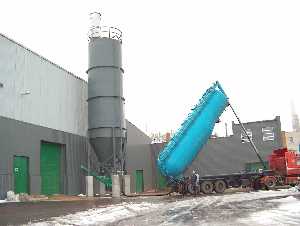 На 2 декабря 1999 года было проведено торжественное открытие предприятия. Также эстонские специалисты совместно с разработчиком технологии – итальянской фирмой Engitec Technologies S.p.A завершили подготовку к постоянной эксплуатации завода.Завод Ecometal будет работает круглосуточно, без выходных, с вводом завода город Силламяэ получил 35 новых рабочих мест. Были выпущены первые пробные слитки готовой продукции, предназначенной для изготовления новых аккумуляторов [5, c.1]. По словам директора предприятия Маргуса Пуустусмаа, подобного завода, применяющего самую современную технологию утилизации автомобильных, промышленных и телефонных аккумуляторов, нет в странах Балтии, Скандинавии, а также на Северо-Западе России. Мощности завода рассчитаны на переработку в год 15 тысяч тонн сырья и выпуск 9 тысяч тонн свинцовых сплавов.Эстонию подтолкнули к строительству такого предприятия соответствующие требования Европейского союза – опасные отходы должны максимально подвергаться переработке. А до недавних пор, как известно, многие автомобилисты просто выбрасывали старые аккумуляторы на открытые свалки. Сейчас в республике активно ведется налаживание системы сбора свинцовых аккумуляторов, поставлена задача довести их утилизацию до 90 процентов.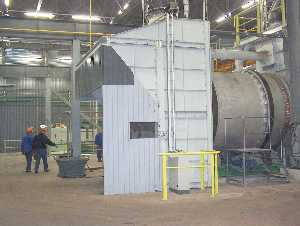 Силламяэский завод рассчитан на переработку сырья не только из Эстонии, но и из других стран Балтии. Ведутся переговоры с потенциальными поставщиками старых аккумуляторов из городов Северо-Запада России. После вступления Эстонии в Евросоюз появится возможность доставлять в Силламяэ на утилизацию сырье из стран Общего рынка, в частности, из Финляндии.Как говорит Маргус Пуустусмаа, предложенная итальянской фирмой из Милана технология отвечает самым жестким требованиям экологической безопасности [5, c.1].В производственных помещениях, а также в окрестностях завода ведется постоянный санитарный контроль. Львиную долю сырья завод станет утилизировать, а остающиеся опасные отходы будут консервироваться на свалке волости Вайвара, построенной по европейской технологии и на средства Евросоюза.Завод – это комплекс автоматизированных линий, управляемых компьютерными программами. Ключевое звено технологической цепочки – большая печь, в которой при температуре свыше тысячи градусов происходит плавка сырья. Готовые изделия – свинцовые слитки по 25 килограмм, а также пластмасса – продукт переработки аккумуляторных корпусов. И что весьма важно, продукция пользуется спросом на международном рынке. Персонал завода в основном укомплектован из бывших работников завода Silmet, имеющих опыт работы в химико-металлургической промышленности.Ecometal расположен на территории Силламяэской свободной зоны, созданной по инициативе руководства концерна Silmet Grupp.Возглавляет AS Silmet Grupp бывший премьер-министр Тийт Вяхи. В зону свободного предпринимательства помимо металлургического завода Silmet входят Poliform (выпуск пластмассовых упаковок для пищевых продуктов), Norves (металлообработка) и ряд других производств.Ecometal стал первым новым предприятием, построенным на территории ССЗ. Свободная зона, а значит, и город Силламяэ получили 80 миллионов крон инвестиций. Заметим, что на Ecometalle работают и нарвитяне.Инвесторов привлекает в ССЗ, утвержденной специальным правительственным постановлением, ряд льгот, в частности, по налогу с оборота на экспортно-импортные операции. Акционерами AS Ecometal являются таллиннский инвестиционный фонд BaltCap, итальянская фирма из Милана, а также ряд частных лиц из Эстонии. Председатель правления предприятия – Тынис Каазик, работавший в правительстве Тийта Вяхи министром окружающей среды. Тынис Каазик также возглавляет дочернюю фирму концерна Silmet Grupp - Ecosil, занимающуюся консервацией металлургического завода Silmet.Директор Ecometal Маргус Пуустусмаа – по образованию экономист, окончил Тартуский госуниверситет [5, c.1].Работал в Таллиннском банке, до перехода на силламяэский завод четыре года возглавлял реализацию крупных инвестиционных проектов на Кренгольме.В частности, под его руководством на текстильном предприятии был осуществлен проект строительства новой швейной фабрики, поставляющей сейчас большую часть своей продукции в страны Евросоюза и США.2. ПРАВИЛЬНАЯ ПЕРЕРАБОТКА АККУМУЛЯТОРНЫХ БАТАРЕЙСовременные технологии достигли такого уровня, что практически каждый человек сегодня является обладателем целого ряда приборов, нуждающихся в питании от аккумуляторных батарей. Наряду с этим актуальной становится и проблема сбора и переработки старых элементов питания, пришедших в негодность.Всем современным аккумуляторам свойствен ограниченный срок службы, и поэтому каждому владельцу приборов или оборудования, питаемого от аккумуляторных батарей, рано или поздно приходится заменять старые батареи новыми [4, c.1].Однако мало кому известно, что выбрасывать батареи просто так в мусорный бак нельзя, поскольку непосредственное влияние составляющие аккумуляторных батарей очень пагубно отображается на экологии. Электролит, используемый в аккумуляторных батареях, довольно агрессивен. Как правило, он представляет собой раствор довольно едких и опасных кислот. Именно по этой причине так важна правильная переработка аккумуляторов, которые отслужили свой срок. Правильная утилизация аккумуляторных батарей позволяет защитить окружающую среду от вредных веществ и предотвратить её токсическое заражение. Непозволительно выбрасывание аккумуляторных источников питания на общественные свалки, их сдавание в места приема цветных металлов! Прежде, чем рискнуть выбросить аккумуляторный источник питания в мусорку, подумайте о природе и здоровье окружающих людей! Лишь одна крохотная пальчиковая батарейка может загрязнить около 20 почвы или отравить 400 л воды. Страшно себе даже представить, какими будут масштабы вреда от значительно более массивных аккумуляторных батарей.2.1. Способы утилизации отработаных свинцовых аккумуляторов в миреДо сих пор на территории многих стран отсутствуют разведанные промышленные месторождения свинцовых руд. Но потребность в свинце, в основном для аккумуляторной промышленности, очень велика. В значительных количествах свинец используется также для производства дроби, антикоррозионной облицовки химических аппаратов, противорадиационной защиты. Наряду с полезными свойствами, свинцу и его соединениям присуща и высокая токсичность. Поэтому остро встает вопрос выбора рационального способа переработки материала с содержанием соединений свинца, который бы обеспечивал как можно полнее возвращения вторичного свинца в производство. Основная масса вторичного свинца (около 60%) образуется за счет лома отработанных свинцовых аккумуляторов. Для переработки последних в мировой практике известны около 20 способов, которые за температурой можно классифицировать на низкотемпературные (переработка при температуре не выше 500°С), среднетемпературные – при температуре 500 - 1000°С и высокотемпературные (при температуре свыше 1000°С). На территории многих стран нашли применение лишь высокотемпературные способы переработки аккумуляторов. Кратко суть этих способов заключается в проведении высокотемпературной плавки в присутствии восстановителя (угля, мазута, частично органики аккумулятора, также некоторых других органических и неорганических соединений) и флюсуючих добавок. При этом образуется значительное количество свинцовой пыли, двуокиси серы и шлака, содержащего соединения свинца. Если от пыли и двуокиси серы можно избавиться с помощью пылеуловителей и поглощающих двуокись серы устройств, то свинец и свинцовые соединения из шлака полностью удалить не удается. Переработанный шлак через низкое содержание свинца своего применения в промышленности не находит и поэтому направляется в отвал. Непосредственно после высокотемпературной восстановительной плавки содержание свинца в шлаке колеблется от 6 до 15%. После его переработки, например с помощью традиционных в таких случаях процессов флюмингувания или вельцования, содержание свинца можно снизить до 0,5%. Дальнейшее удаление свинца при условии отсутствия в шлаке других драгоценных металлов становится нерентабельным.Среди низкотемпературных способов переработки аккумуляторного лома существуют технические решения, исключающие образование шлаков и вредных газовых выбросов в атмосферу. Но широкого практического применения они не нашли. Одной из причин этого является то, что эти способы разработаны для традиционного свинцово-сурьмяного сплава решеток аккумуляторных электродов. Но через постоянный процесс совершенствования конструкции аккумулятора для предоставления его составляющим улучшенных механических, антикоррозионных и эксплуатационных характеристик в состав аккумуляторных компонентов вводят другие легирующие химические элементы: Ca, Sn, Se, As, Ag, S, Cu, Si, Ba и др. Поэтому оказывается, что существующие низкотемпературные технологии не учитывают этого нюанса и являются нетрудоспособными. В высокотемпературных же технологиях все указанные химические элементы или переходят в шлак, что в конечном итоге направляется на захоронение, в свинец, который потом от них очищается при рафинировании. Эта универсальность и является одной из причин "живучести высокотемпературных технологий. Учитывая выше изложенное, на предприятиях разработан новый низкотемпературный безшлаковий способ переработки отработанных свинцовых аккумуляторов, учитывает полиелементный химический состав аккумуляторного лома.2.2. Свинец из аккумуляторов после переработки и важность отношения зарубежных стран к этому вопросу Как уже говорилось раньше, аккумуляторные батареи рано или поздно выходят из строя. Причины износа большей части энергетических источников питания кроются в коррозии их электродов (окисление и растворение в электролите), разрыхлении, опадании и нарушении однородности активной массы, а также в сульфатации пластин (формировании на их поверхности довольно больших кристаллов сульфата свинца).Ошибается тот, кто считает, что в случае вышеуказанных "поломок" АКБ удастся починить. Такое явление практически невозможно - после износа аккумулятор превращается в довольно вредный и опарный для окружающей среды отход. В состав аккумулятора чаще всего входят: свинец, сульфат свинца, сульфид свинца, диоксид свинца, серная кислота, сурма, поливинилхлорид, полипропилен [4, c.3].Важна переработка аккумуляторных батарей также и с позиции возможности вторичного использования их компонентов в производстве. Дефицит свинца в наше время на мировом рынке составляет 140 тыс. т. С каждым годом уровень потребления свинца промышленностью возрастает на 5-10%, однако, несмотря на устойчивый спрос на свинец, в мире продолжают закрываться предприятия по его производству. В наши дни таких предприятий функционирует не так уж и много.Зарубежные государства, понимая всю масштабность проблемы, связанной с накоплением электронных отходов, уже довольно давно решились на довольно таки кардинальные меры. Многие европейские страны практикуют сбор отработанных элементов питания в специальных контейнерах, размещая их в супермаркетах. Страны с развитыми технологиями переработки и утилизации опасных отходов имеют экономическую выгоду от их скупки, поскольку после переработки обладают возможностью получить довольно ценные материалы. ЗАКЛЮЧЕНИЕЕдинственный в странах Балтии завод по переработке кислотно-свинцовых аккумуляторов АО Ecometal построен в Силламяэ в Эстонии.Мощность завода рассчитана на переработку 15 тысяч тонн старых аккумуляторов в год и выпуск около 10 тысяч тонн свинцовых слитков. Кислота нейтрализуется на силламяэском заводе. Остается 7-8 процентов вредных отходов, которые вывозятся на Вайвараскую свалку, построенную по нормам ЕС и предназначенную для складирования опасных отходов.Современные технологии позволяют сортировать:свинцовые решетки переплавляют в слитки с составом свинца более 99%, которые затем доставляют на заводы по производству свинцовых аккумуляторов;свинцовую пасту отфильтровывают от остатков кислоты и, переплавляя, получают слитки с составом свинца более 99%, которые затем доставляют на заводы по производству новых аккумуляторов;30% кислоту отфильтровывают, чтобы в ней не было примесей свинца, затем нагревают, чтобы испарилась вода и остался сульфат натрия, который используется в процессе производства стекла и целлюлозы. Пластмассу ПП размалывают в мелкие хлопья и переплавляют в пластмассовые гранулы, которые доставляют для производства корпусов новых аккумуляторов [1, c.1].СПИСОК ИСПОЛЬЗОВАННОЙ ЛИТЕРАТУРЫ1. Аккумулятор [Электронный ресурс]. - Режим доступа: [http://eco.lv/ru/akumulatori.html]2. Эстония: Завод по переработке свинцовых аккумуляторов Ecometal открывает новую линию [Электронный ресурс]. - Режим доступа: [http://www.battery-industry.ru/2009/06/15/эстония-завод-по-переработке-свинцов/]3. Завод по переработке аккумуляторов выходит на рынок ЕС [Электронный ресурс]. - Режим доступа: [http://rus.delfi.ee/daily/business/zavod-po-pererabotke-akkumulyatorov-vyhodit-na-rynok-es?id=7755723]4. Правильная переработка аккумуляторных батарей [Электронный ресурс]. - Режим доступа: [http://www.electra.com.ua/akkumulyator/299-pravilnaya-pererabotka-akkumulyatornykh-batarej.html]5. Новый завод в свободной зоне [Электронный ресурс]. - Режим доступа: [http://www.moles.ee/business/03/Dec/03/04.php]
Директор Ecometal Маргус Пуустусмаа.3 х фото автора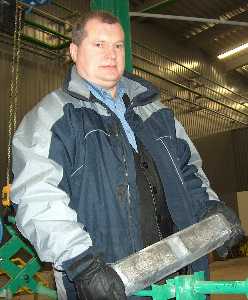 